ПРОЕКТвнесен Главой Тутаевского муниципального района Д.Р. Юнусовым________________________                         (подпись)«___» _______________2021 годО передаче недвижимогоимущества из собственности Тутаевского муниципального района всобственность Российской ФедерацииВ  соответствии с Федеральными законами от 06.10.2003 №131-ФЗ «Об общих принципах организации местного самоуправления в Российской Федерации», от 22.08.2004 № 122-ФЗ «О внесении изменений в законодательные акты Российской Федерации и признании утратившими силу некоторых законодательных актов Российской Федерации в связи с принятием Федеральных законов «О внесении изменений и дополнений в Федеральный закон «Об общих принципах организации законодательных (представительных) и исполнительных органов государственной власти субъектов Российской Федерации» и «Об общих принципах организации местного самоуправления в Российской Федерации», Законом Ярославской области  от  08.02.2008  № 7-з «О  порядке  разграничения  муниципального  имущества», Положением о порядке управления и распоряжения имуществом, находящимся в муниципальной собственности Тутаевского муниципального района, утвержденным решением Муниципального Совета Тутаевского муниципального района от 26.04.2013 №26-г, с учетом письма Межрегионального территориального управления Росимущества во Владимирской, Ивановской, Костромской, Ярославской областях от 03.02.2021 № 33-ЕК-10/1791, Муниципальный Совет Тутаевского муниципального  районаРЕШИЛ:1. Передать из собственности Тутаевского муниципального района в собственность Российской Федерации нежилые помещения первого этажа 2№№ 1-5, общей площадью 47,4 кв.м., кадастровый номер - 76:15:022502:43,   расположенные по адресу: Ярославская область, Тутаевский район, п. Микляиха, ул. Волжская Набережная, д. 1а.2. Контроль за исполнением настоящего решения возложить на постоянную комиссию Муниципального Совета Тутаевского муниципального района по экономической политике и вопросам местного самоуправления (Кулаков П.Н.).3.   Настоящее решение вступает в силу со дня  его подписания.Председатель Муниципального СоветаТутаевского муниципального района				  М.А. ВанюшкинЛИСТ СОГЛАСОВАНИЯк решению Муниципального Совета Тутаевского муниципального района «Об утверждении перечня имущества, подлежащего передаче из собственностиТутаевского муниципального района в собственность Российской области»Электронная копия сдана                            ______________  «____» _________2021 года04-013Специальные отметки (НПА/ПА) _______________Рассылка:ДМИ АТМР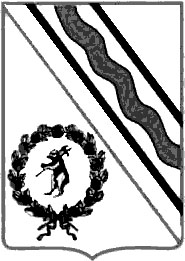 Муниципальный СоветТутаевского муниципального районаРЕШЕНИЕот___________________ № ____-пг. ТутаевДолжность, Ф.И.О.,исполнителя и согласующих лицДата и время получения документаДата и время согласования (отказа в согласовании)Личная подпись, расшифровка (с пометкой «Согласовано», «Отказ в согласовании»)ЗамечанияВедущий специалист ОМИ ДМИ АТМР – Т.Ю. Дандова   Консультант- юрист  ДМИ АТМР     Тараканова Е.С.Начальник отделаОМИ ДМИ АТМРЕ.В. Дедюлина Заместитель директораДМИ АТМР              Петрова А.Е.Зам. Главы АТМР по имущественным вопросам – директор ДМИ АТМР            А.В. ИзрайлеваНачальник юридического отдела административно-правового управления АТМР Коннов В.В.Управляющий делами АТМР                                     С.В. БалясниковаПервый заместитель Главы АТМР          С.А.Федорова